31.03.2021 Temat: Pomocnik ZajączkaZajączek Wielkanocny jest drugą ulubioną postacią z dzieciństwa każdego z nas. Aby wykorzystać go w sposób edukacyjny, zapraszam Dzieci do sprawdzenia czy nadają się na pomocnika zajączka?Zadanie 1 Śniadanie wielkanocneNakrywanie do stołu to prawdziwa sztuka. Sprawdźcie czy wiecie, co powinno znaleźć się na stole podczas wielkanocnego śniadania.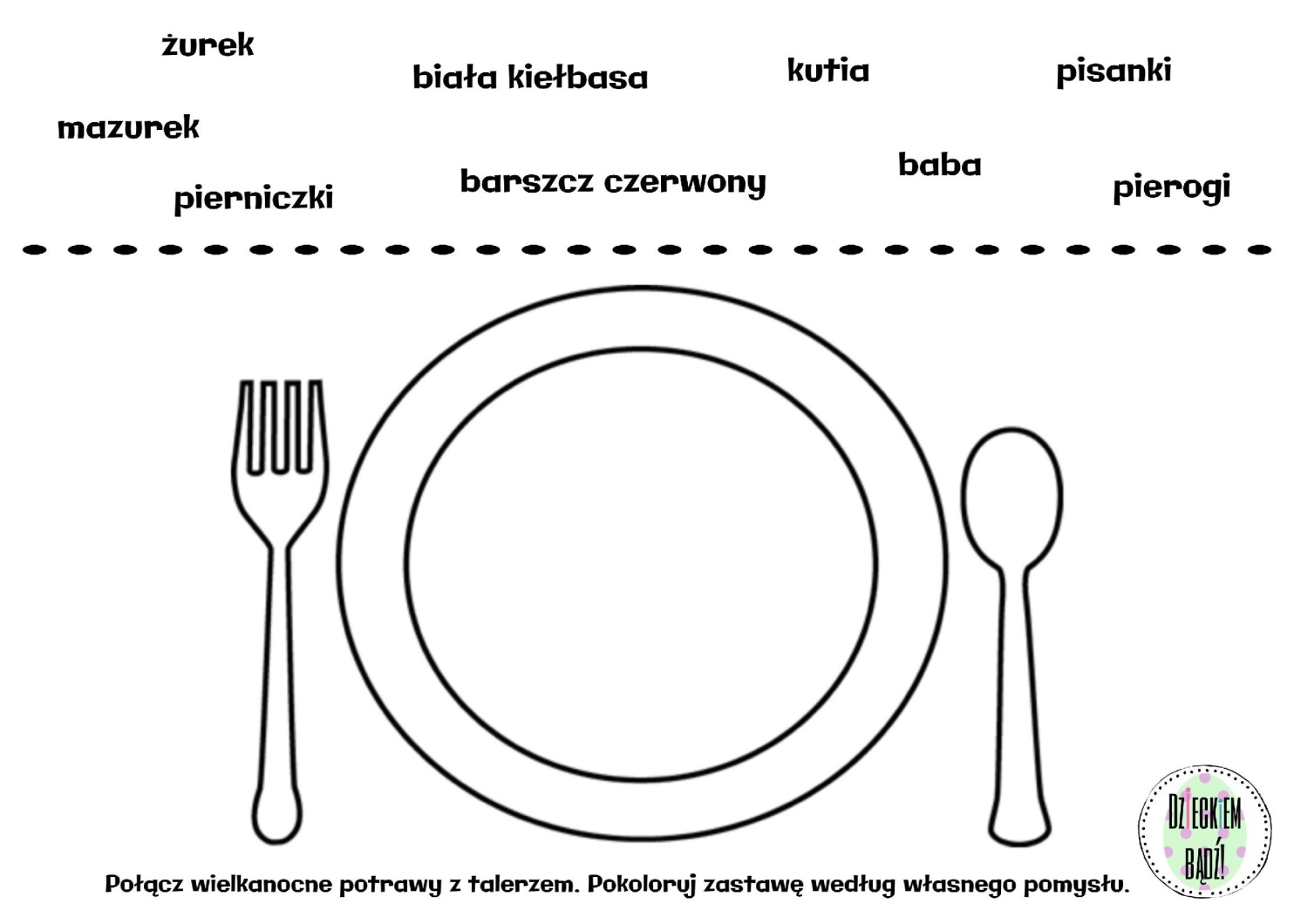 Zadanie 2Zajęcze przysmakiCo najbardziej uwielbiają jeść zajączki? Marchewki! Ulepcie je z plasteliny, albo wypróbujcie z przykładów poniżej, a może wymyślicie jeszcze inny sposób na zrobienie marchewki? 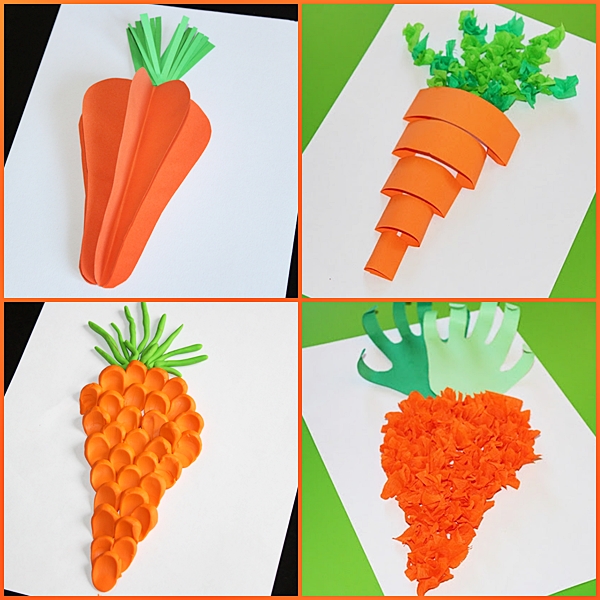 Zadanie 3 Coś tu się nie zgadzaKurczaczek pokłócił się z reniferem Rudolfem o to, które symbole są związane z Wielkanocą, a które z Bożym Narodzeniem. Czy pomożecie im je podzielić? 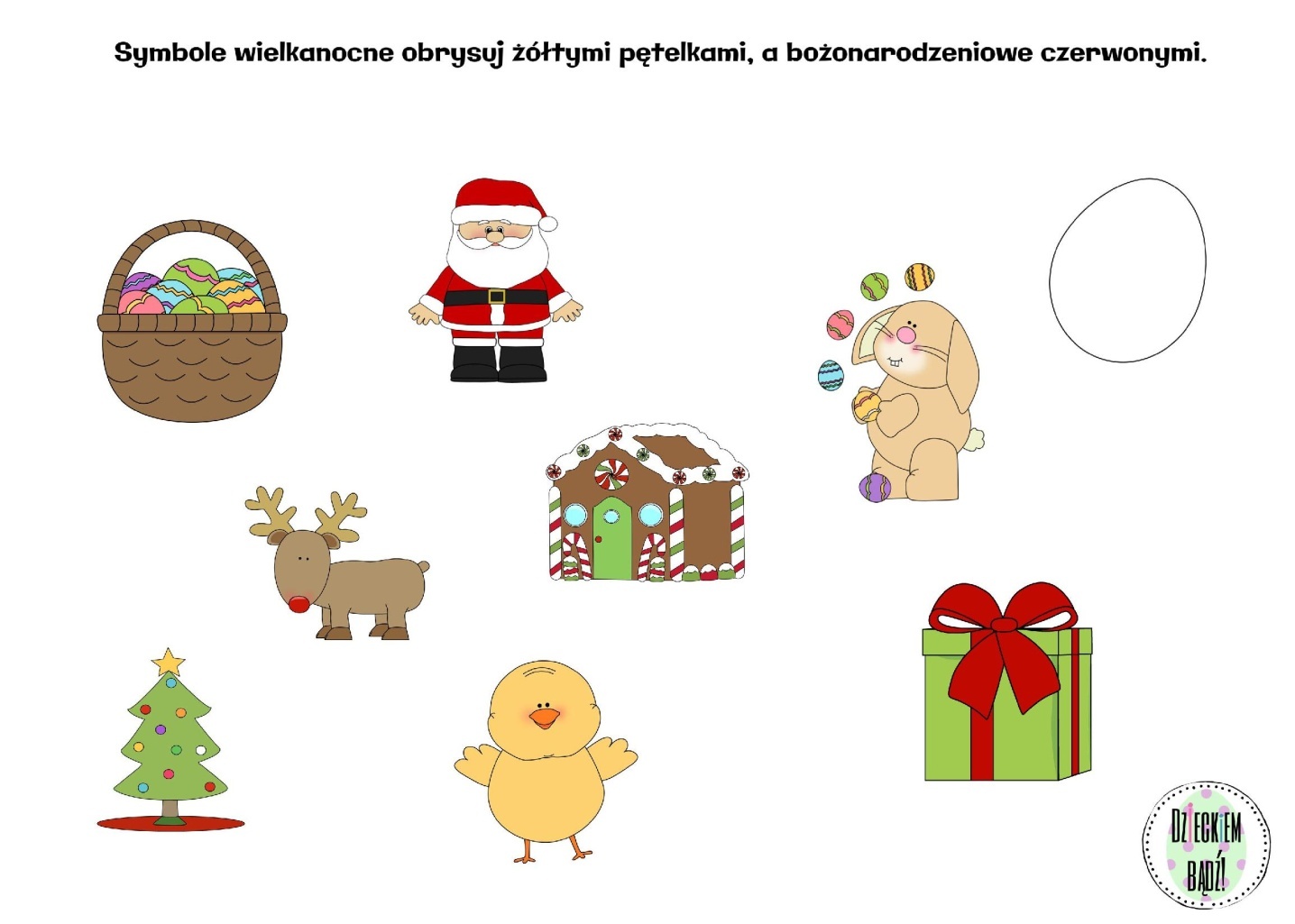 Zadanie 4Sprawne łapkiAby pięknie ozdabiać pisanki, Zajączek musi bardzo dbać o swoje łapki. Poprawcie po śladzie rysunki, które Wam zostawił, aby też zadbać o swoje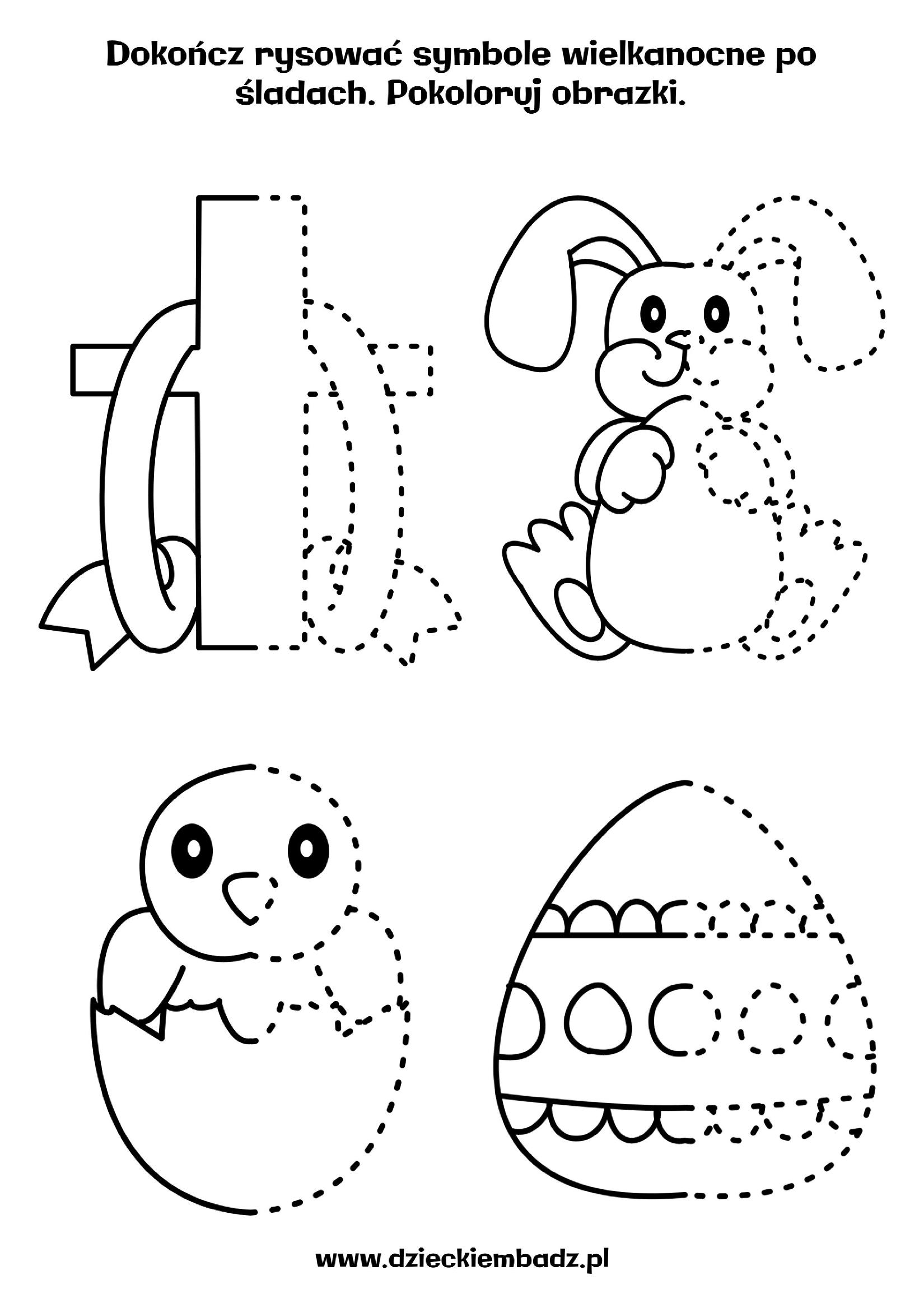 Zadanie 5Literkowe pisankiZajączek ciągle uczy się liter, żeby mógł umieć dostarczyć prezenty odpowiednim adresatom. Niestety wciąż mylą mu się duże litery i ich małe odpowiedniki. Wybierz jajka bez błędów i pokoloruj je.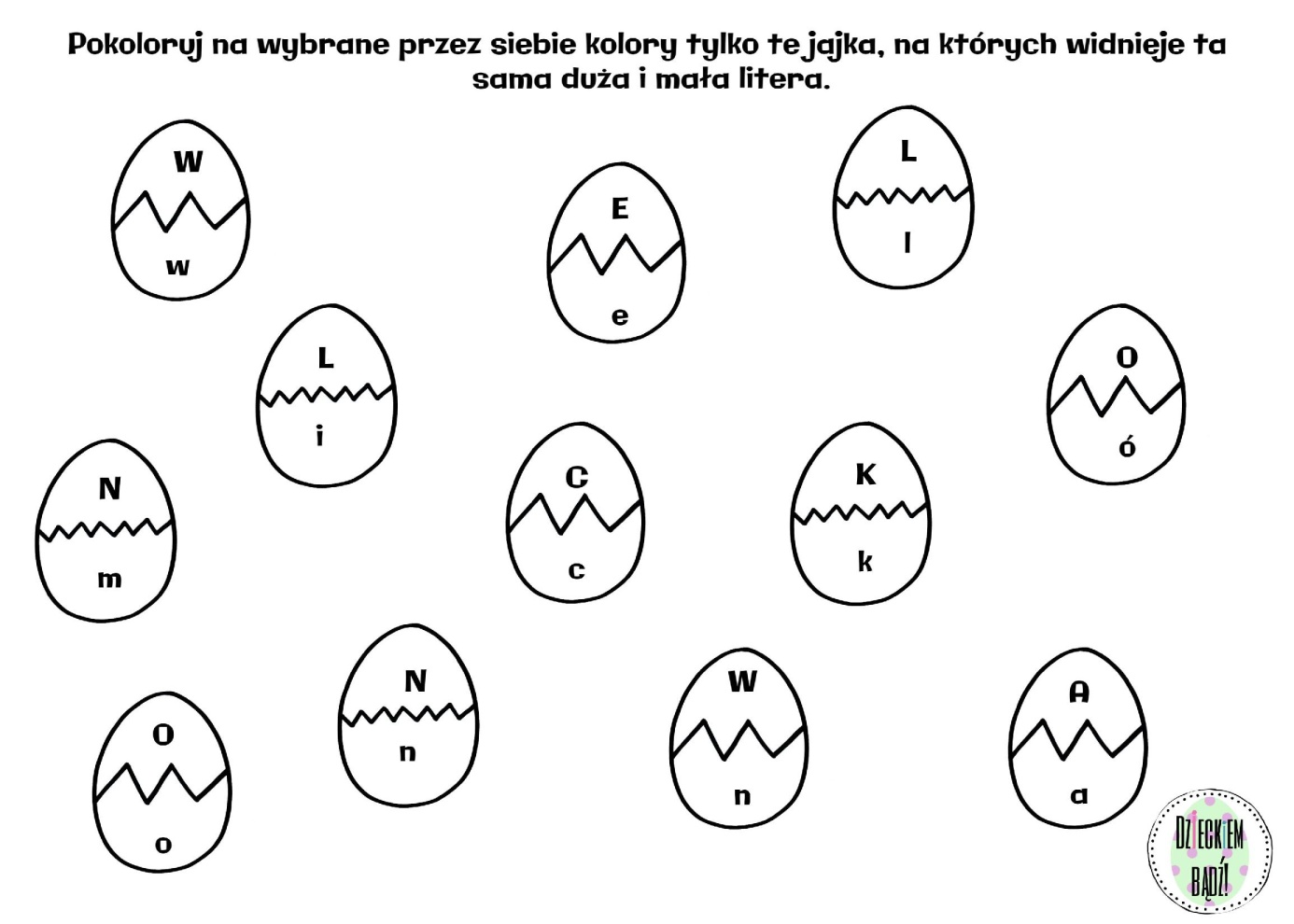 Zadanie 6Sąsiedzi ZajączkaUlubionym środowiskiem zajączków jest wieś. Czy potrafisz odgadnąć jakie zwierzęta zamieszkujące wieś ukryły się pod pisankami?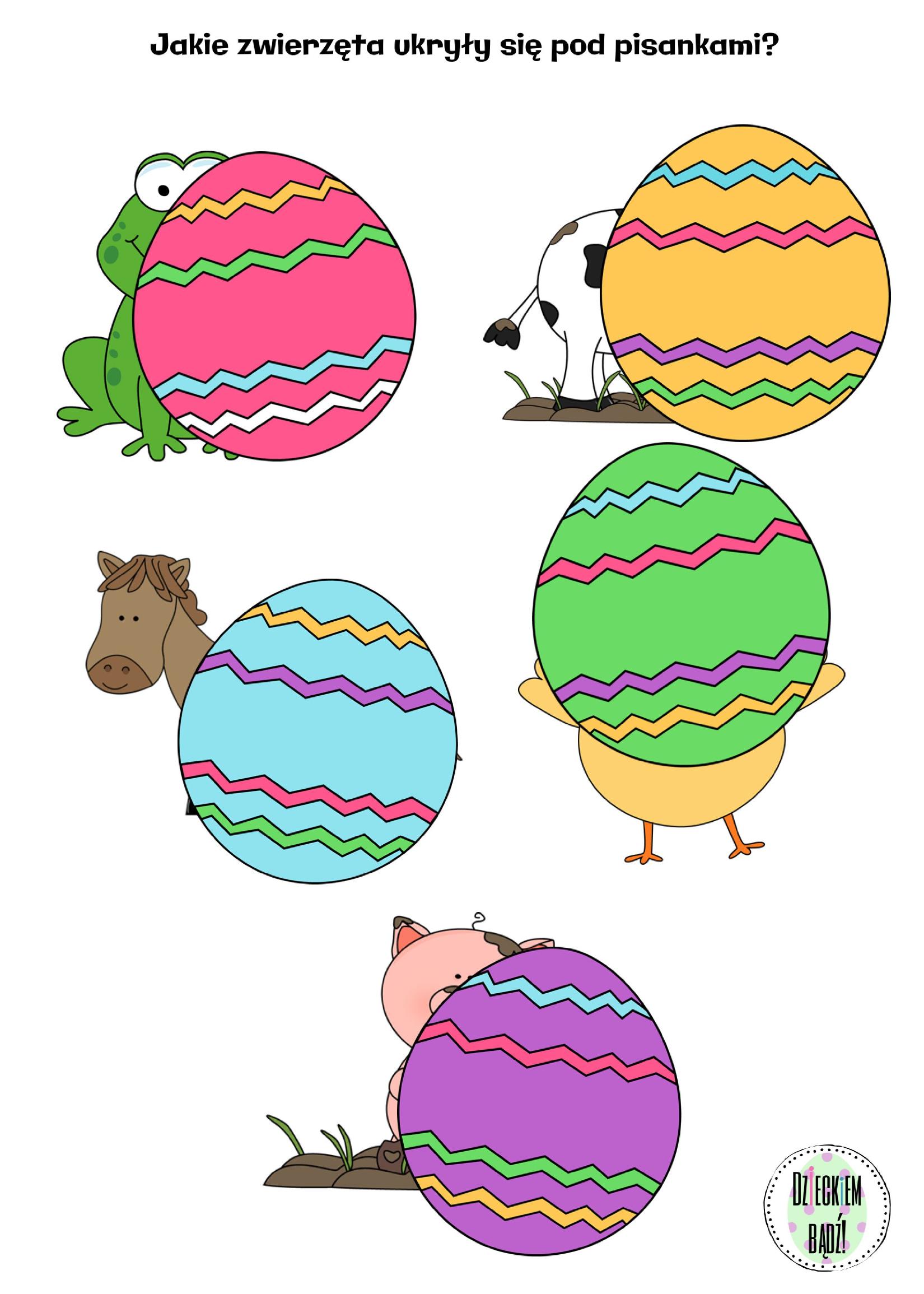 Zadanie 7 Jajeczny taniecNie wolno marnować jedzenia dlatego do tej zabawy polecam użyć sztucznych jajek, np. ze styropianu. Włączamy muzykę, a zadaniem dzieci jest tak tańczyć wśród jajek, żeby żadnego nie dotknąć i nie uszkodzić.https://www.youtube.com/watch?v=6RH8hXpWnlkhttps://www.youtube.com/watch?v=OTPObfVuHCYJeśli macie jeszcze trochę energii i chęci to zapraszam do zabawy przy piosence: „Zając, piosenka na Wielkanoc i nie tylko” https://www.youtube.com/watch?v=wHBttUjMPHcJeśli udało Ci się zrobić zadania od Zajączka możesz nazywać się jego najlepszym pomocnikiem. Brawo!